					                    GTI EL5 CONNECT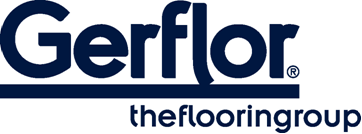 O GTI EL5 CONNECT é um ladrilho de vinil multicamada com 6 mm de espessura, reforçado com 2 grelhas de fibra de vidro.Os ladrilhos GTI EL5 CONNECT podem ser instalados através de um sistema de encaixe em cauda de andorinha.A camada de desgaste da GTI EL5 CONNECT é um vinil homogéneo de 2 mm fabricado num processo contínuo de alta pressão, grupo de abrasão P.Está em conformidade com a norma EN 649 e oferece uma excelente resistência ao tráfego.Este revestimento de pavimento é tratado com a tecnologia Evercare™: as mais recentes melhorias no tratamento de superfícies de poliuretano obtidas por reticulação a laser UV. O Evercare™ oferece uma manutenção fácil e resistência a nódoas contra produtos químicos de cuidados de saúde, tais como betadine, eosina ou gel antibacteriano para as mãos; e protocolos de descontaminação.Este tratamento tem excelentes características de manutenção; não é necessária cera para toda a vida!Os grânulos de carbono encapsulados de espessura total, o suporte condutor e o tratamento de superfície condutor garantem propriedades condutoras óptimas e constantes durante toda a sua vida útil. - 5x104 ≤ Rt ≤ 106 de acordo com a norma EN 1081- Rt ≤ 108 de acordo com a norma IEC 61340-4-1Propriedades antiestáticas permanentes.- < 2000V de acordo com a norma EN 1815- < 100V de acordo com a norma IEC 61340-4-5O produto é não emissivo de compostos orgânicos voláteis com <10 µg/m3 (TVOC após 28 dias ISO 16000-6).Acabamentos adicionais: GTI EL5 CONNECT ACCESS (rampa de acesso), GTI EL5 CONNECT CORNER (acabamentos de canto).